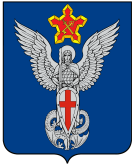 Ерзовская городская ДумаГородищенского муниципального районаВолгоградской области403010, Волгоградская область, Городищенский район, р.п. Ерзовка, ул. Мелиоративная 2,      тел. (84468) 4-78-78 тел/факс: (84468) 4-79-15РЕШЕНИЕОт 19 марта 2015 года                       № 3/5О заключении соглашения «О взаимодействии при реализации администрациями городских и сельских поселений Городищенского муниципального района Волгоградской области полномочий по распоряжению земельными участками, государственная собственность на которые не разграничена на территории Городищенского муниципального района Волгоградской области»Рассмотрев обращение администрации Ерзовского городского поселения о заключении соглашения «О взаимодействии при реализации администрациями городских и сельских поселений Городищенского муниципального района Волгоградской области полномочий по распоряжению земельными участками, государственная собственность на которые не разграничена на территории Городищенского муниципального района Волгоградской области», Ерзовская городская Дума РЕШИЛА:Дать согласие администрации Ерзовского городского поселения на заключение Соглашения «О взаимодействии при реализации администрациями городских и сельских поселений Городищенского муниципального района Волгоградской области полномочий по распоряжению земельными участками, государственная собственность на которые не разграничена на территории Городищенского муниципального района Волгоградской области»Контроль за исполнением настоящего Решения возложить на председателя Ерзовской городской Думы.Настоящее Решение подлежит обязательной  публикации в средствах массовой  информацииПредседатель Ерзовскойгородской Думы							           Ю.М. Порохня           Глава Ерзовского городского поселения                                                                                А.А. Курнаков